Утверждены демоверсии, спецификации и кодификаторы КИМ ОГЭ 2024 годаФедеральный институт педагогических измерений опубликовал кодификаторы, спецификации, демонстрационные варианты ОГЭ 2024 года, которые были доработаны по результатам общественно-профессионального обсуждения и согласованы научно-методическими советами ФИПИ.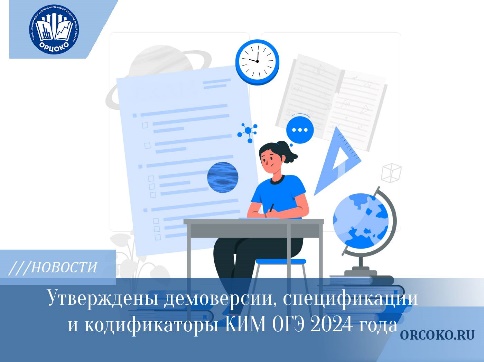 Изменения не затронули КИМ ОГЭ по математике, информатике, биологии, физике, химии, истории, географии, обществознанию и иностранным языкам.Согласно нововведениям, на ОГЭ по математике в 2024 году выпускникам разрешено пользоваться калькулятором с возможностью вычисления тригонометрических функций и линейкой без содержания справочной информации.Все изменения, в том числе включение в КИМ новых заданий, направлены на усиление деятельностной составляющей экзаменационных моделей: применения умений и навыков анализа различной информации, решения практических задач, развернутого объяснения, аргументации.В КИМ по русскому языку включены четыре новых задания с кратким ответом, скорректированы критерии оценивания развернутых ответов.В ОГЭ по литературе уточнена система оценивания выполнения ряда заданий, максимальный первичный балл за работу изменён с 42 до 37 баллов.Корректировка системы оценивания выполнения заданий призвана повысить дифференцирующую способность конкретных заданий и экзаменационной работы в целом.Утвержденные кодификаторы, спецификации, демонстрационные варианты ОГЭ 2024 года, а также документы для проведения итогового собеседования по русскому языку в 2024 году опубликованы в разделах Демоверсии, спецификации, кодификаторы ОГЭ